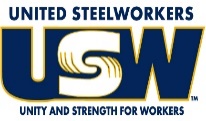        2022 Breast Cancer Awareness Shirt Sales(KEEP THIS SHEET @ YOUR LOCAL)       2022 Breast Cancer Awareness Shirt Sales(KEEP THIS SHEET @ YOUR LOCAL)       2022 Breast Cancer Awareness Shirt Sales(KEEP THIS SHEET @ YOUR LOCAL)       2022 Breast Cancer Awareness Shirt Sales(KEEP THIS SHEET @ YOUR LOCAL)       2022 Breast Cancer Awareness Shirt Sales(KEEP THIS SHEET @ YOUR LOCAL)       2022 Breast Cancer Awareness Shirt Sales(KEEP THIS SHEET @ YOUR LOCAL)       2022 Breast Cancer Awareness Shirt Sales(KEEP THIS SHEET @ YOUR LOCAL)       2022 Breast Cancer Awareness Shirt Sales(KEEP THIS SHEET @ YOUR LOCAL)       2022 Breast Cancer Awareness Shirt Sales(KEEP THIS SHEET @ YOUR LOCAL)       2022 Breast Cancer Awareness Shirt Sales(KEEP THIS SHEET @ YOUR LOCAL)       2022 Breast Cancer Awareness Shirt Sales(KEEP THIS SHEET @ YOUR LOCAL)       2022 Breast Cancer Awareness Shirt Sales(KEEP THIS SHEET @ YOUR LOCAL)       2022 Breast Cancer Awareness Shirt Sales(KEEP THIS SHEET @ YOUR LOCAL)       2022 Breast Cancer Awareness Shirt Sales(KEEP THIS SHEET @ YOUR LOCAL)       2022 Breast Cancer Awareness Shirt Sales(KEEP THIS SHEET @ YOUR LOCAL)Price: $20 per shirt (S-2XL)$25 per shirt (3XL and up)Price: $20 per shirt (S-2XL)$25 per shirt (3XL and up)Return Orders by: August 15, 2022 to Kisha ByrdReturn Orders by: August 15, 2022 to Kisha ByrdReturn Orders by: August 15, 2022 to Kisha ByrdReturn Orders by: August 15, 2022 to Kisha ByrdReturn Orders by: August 15, 2022 to Kisha ByrdReturn Orders by: August 15, 2022 to Kisha ByrdNAME:DEPT or TEAMSMALLMEDLARGEX-LARGE2X-LARGE3X-LARGE($25)4X-LARGE($25)4X-LARGE($25)5X-LARGE($25)# OF SHIRTSAMT DUEPAIDExample: John SmithForming1214$80PDSHIRT SIZE TOTALS:SHIRT SIZE TOTALS:SMMDLGXL2XL3XL4XL4XL5XLTotal ShirtsTotal Due